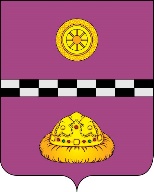 ПОСТАНОВЛЕНИЕШУöМот     13 августа  2013 года                                                                        №   48            пст. Иоссер Республика КомиО создании межведомственной комиссиипо обследованию муниципального жилищногофонда, расположенного на территориисельского поселения «Иоссер»            В целях определения фактического состояния муниципального жилищного фонда, расположенного на территории сельского поселения «Иоссер», выявления отсутствующих, но документально числящихся объектов муниципального жилищного фонда, руководствуясь Постановлением Правительства Российской Федерации от 28.01.2006. № 47 «Об утверждении Положения о признании помещения жилым помещением, жилого помещения непригодным для проживания и многоквартирного дома аварийным и подлежащим сносу или реконструкции», -ПОСТАНОВЛЯЮ:            1. Создать межведомственную комиссию по обследованию муниципального жилищного фонда, расположенного на территории муниципального образования сельского поселения «Иоссер» в следующем составе:Председатель комиссии: ГУСАК Е.В. – глава с.п. «Иоссер»Секретарь комиссии: ДОЛИНСКАЯ Т.В. – специалист администрации                                                                             сельского поселения «Иоссер»Члены комиссии: КОЛЕСНИКОВА В.В. – и.о. заведующей отделом ЖКХ администрации МР                                          «Княжпогостский» (по согласованию)ДМИТРОГЛО Т.А. – начальник Княжпогостского производственного участка                                                                филиала ГУП «Ростехинвентаризация – Федеральное БТИ»                                    (по согласованию)ДМИТРИЕВ А.С. – начальник ГЖИ по Княжпогостскому району                                   (по согласованию)ОПАРИН В.А. – специалист инспекции государственного строительного                              надзора РК по Княжпогостскому району (по согласованию)  НИКИТИН С.П. – начальник отделения ГПН Княжпогостского района                               (по согласованию)УСТИМЕНКО Ю.Б. – зам. главного санитарного врача Роспотребнадзора                                (по согласованию)ОВЧИННИКОВА С.И. – мастер ЖУ п.Иоссер  (по согласованию)АЛЕКСЕЕВА И.А. – мастер ЖУ п.Ропча  (по согласованию)            2. Утвердить Положение о работе межведомственной комиссии по обследованию жилищного фонда, расположенного на территории сельского поселения «Иоссер» согласно приложению к настоящему постановлению.            3. Считать утратившим силу постановление  главы сельского поселения «Иоссер» от 04.08.2008. № 31 «О создании межведомственной комиссии по обследованию муниципального жилищного фонда, расположенного на территории сельского поселения «Иоссер».            4. Контроль исполнения настоящего постановления возложить на специалиста администрации сельского поселения «Иоссер» ДОЛИНСКУЮ Т.В.Глава сельского поселения «Иоссер»                                              Е.В. Гусак                                             ПРИЛОЖЕНИЕ                                   к постановлению администрации                                  сельского поселения «Иоссер»                                   от 13.08.2013. № 48ПОЛОЖЕНИЕо межведомственной комиссии по обследованию муниципальногожилищного фонда, расположенного на территориисельского поселения «Иоссер»1. ОБЩИЕ ПОЛОЖЕНИЯ            1.1. Межведомственная комиссия по обследованию муниципального жилищного фонда, расположенного на территории сельского поселения «Иоссер» (далее – Комиссия), образуется в целях признания помещения жилым помещением, пригодным (непригодным) для проживания граждан, а также многоквартирного дома аварийным и подлежащим сносу, на основании оценки соответствия указанных помещения и дома критериям, установленным Постановлением Правительства Российской Федерации от 28 января 2006 года № 47 «Об утверждении Положения о признании помещения жилым помещением, жилого помещения непригодным для проживания и многоквартирного дома аварийным и подлежащим сносу».            1.2. Состав Комиссии и порядок её работы утверждается руководителем администрации сельского поселения «Иоссер».            1.3. В состав Комиссии включаются представители администрации сельского поселения «Иоссер», а также представители органов, уполномоченных на проведение государственного контроля и надзора в сферах санитарно-эпидемиологической, пожарной, промышленной, экологической и иной безопасности, защиты прав потребителей и благополучия человека, на проведение инвентаризации и регистрации объектов недвижимости, находящихся в сельском поселении, в необходимых случаях органов архитектуры, градостроительства и соответствующих организаций.             К работе в комиссии привлекается с правом совещательного голоса собственник жилого помещения (уполномоченное им лицо), а в необходимых случаях  квалифицированные эксперты проектно-изыскательных организаций с правом решающего голоса.            1.4. В своей деятельности Комиссия руководствуется Конституцией Российской Федерации, Конституцией Республики Коми, Жилищным Кодексом РФ, иными нормативными правовыми актами Российской Федерации, Республики Коми, муниципального образования сельского поселения «Иоссер».            1.5. Решения комиссии являются рекомендательными.            1.6. На основании полученного заключения администрация муниципального образования сельского поселения «Иоссер» принимает решение и издает распоряжение с указанием о дальнейшем использовании помещения, сроках отселения физических и юридических лиц в случае признания дома аварийным и подлежащим сносу или реконструкции или о признании необходимости проведения ремонтно-восстановительных работ.ПОРЯДОК РАБОТЫ КОМИССИИ            Комиссия выполняет следующие функции:            2.1. Принимает и рассматривает заявление собственника помещения или заявление гражданина (нанимателя) либо заключение органов, уполномоченных на проведение государственного контроля и надзора, а также прилагаемые к нему необходимые документы: - нотариально заверенные копии правоустанавливающих документов на жилое помещение;- план жилого помещения с его техническим паспортом, а для нежилого помещения – проект реконструкции нежилого помещения для признания его в дальнейшем жилым помещением.            Для признания многоквартирного дома аварийным также представляется заключение специализированной организации, проводящей обследование этого дома.            По усмотрению заявителя также могут быть представлены заявления, письма, жалобы граждан на неудовлетворительные условия проживания.            В случае, если заявителем выступает орган, уполномоченный на проведение государственного контроля и надзора, в комиссию представляется заключение этого органа, после рассмотрения которого комиссия предлагает собственнику помещения представить указанные документы.             2.2. Определяет перечень дополнительных документов (заключения соответствующих органов государственного контроля и надзора, заключение проектно-изыскательной организации по результатам обследования элементов ограждающих и несущих конструкций жилого помещения, акт государственной жилищной инспекции Республики Коми о результатах, проведенных в отношении жилого помещения мероприятий по контролю), необходимых для принятия решения о признании жилого помещения соответствующим (не соответствующим) установленным требованиям;            2.3. Определяет состав привлекаемых экспертов проектно-изыскательных организаций, исходя из причин, по которым жилое помещение может быть признано нежилым, либо для оценки возможности признания пригодным для проживания реконструированного ранее нежилого помещения;            2.4. Проводит работу по оценке пригодности (непригодности) жилых помещений для постоянного проживания;            2.5. Принимает одно из следующих решений:- о соответствии помещения требованиям, предъявляемым к жилому помещению и его пригодности для проживания;- о необходимости и возможности проведения капитального ремонта, реконструкции или перепланировки (при необходимости с технико-экономическим обоснованием) с целью проведения утраченных в процессе эксплуатации характеристик жилого помещения в соответствие с установленными в настоящем Положении требованиями и после их завершения – о продолжении процедуры оценки;- о несоответствии помещения требованиям, предъявляемым к жилому помещению, с указанием оснований, по которым помещение признается непригодным для проживания;- о признании многоквартирного дома аварийным и подлежащим сносу;- о признании многоквартирного дома аварийным и подлежащим реконструкции.            Решение принимается большинством голосов членов комиссии и оформляется в виде заключения.            2.6. Составляет акт обследования помещения (в случае принятия комиссией решения о необходимости проведения обследования) и составляет на основании выводов и рекомендаций, указанных в акте, заключение. При этом признание комиссией многоквартирного дома аварийным и подлежащим сносу может основываться только на результатах, изложенных в заключении специализированной организации, проводящей обследование;            2.7. В 5-дневный срок направляет заявителю по 1 экземпляру распоряжения и заключения комиссии.            В случае признания жилого помещения непригодным для проживания вследствие наличия вредного воздействия факторов среды обитания, представляющих особую опасность для жизни и здоровья человека, либо представляющих угрозу разрушения здания по причине его аварийного состояния или по основаниям, предусмотренным пунктом 36 Положения, утвержденного Постановлением Правительства Российской Федерации от 28.01.2006. № 47, решение направляется в соответствующий орган местного самоуправления, собственнику жилья и заявителю не позднее рабочего дня, следующего за днем оформления решения.            2.8. Комиссия работает по плану, утвержденному на заседании. Заседание созывается по мере поступления заявлений. Обсуждаемые на заседании вопросы решаются простым большинством голосов. Решение комиссии имеет силу, если на заседании присутствовало не менее половины ее членов;            2.9. Заседания комиссии проводятся в удобное для членов комиссии и приглашенных лиц время;            2.10. На заседании комиссии ведение протокола осуществляется секретарем. В протоколе указываются вопросы, разрешаемые на заседании комиссии, мнения членов комиссии, окончательное решение по рассматриваемым вопросам;            2.11. Протоколы комиссии подписываются председателем, секретарем, присутствующими членами комиссии;            2.12. Подчистки и исправления в протоколах не допускаются.___________________________